ПРЕДМЕТ: 	Одговор на постављена питања по ЈН бр. 97/2014 - резервни делови и услуге –турбина А1  Поштовани,На основу члана 63. ставови 2. и 3. ЗЈН (Сл. гласник РС 124/12) достављамо Вам одговоре на постављено питање: Питање 1: Молимо Вас да нам као додатно појашњење везано за позицију бр.84 из техничке спецификације. Сематски приказ тренутно инсталираног VIBROCONTROL 4000. Тренутно инсталирани сензори се не састоје само од сензора већ предпостављамо и неке пратећих       екетронских  компонетни- модула, конектора итд...Молимо Вас да нам доставите сематски приказ постојеће инсаталције са што је висе детаља могуће.Да нам кажете које су дозвољене толеранције у мерењима(у микронима или у милиметрима) сензора који су предмет набавке?што више детаља о тренутно инсталираном систему генерално.Одговор1:		Детаљан приказ B&K VIBROCONTROL 4000 система  можете пронаћи на http://www.bkvibro.com/fileadmin/mediapool/Internet/PDF-Files/Documentation/VC-4000/sysvc4e.pdf  Овим путем Вас обавештавамо да се наведено појашњење сматра саставним делом конкурсне документације  за предметну јавну набавку.У Обреновцу,31.03.2014.године	КОМИСИЈА ЗА ЈАВНУ НАБАВКУ 97/2014     ...................................................................................................................................................................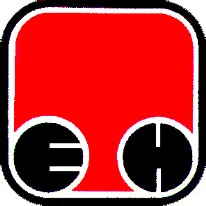 Електропривреда Србије  - ЕПСПривредно ДруштвоТермоелектране Никола Тесла,  Обреновац